Clark County Department of Public Works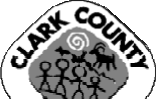 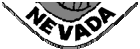 500 S. Grand Central Parkway, Las Vegas, Nevada 89155BITUMINOUS MATERIALS (ASPHALT) PLACEMENT - UTACS CHECKLISTINSPECTION CARD #Project Name:	DATEBid#: 	Activity Card ReferenceLocationFrom StationTo StationGeneral	YES	NODid you attend the Pre-Activity Meeting for this item? Were you present during the majority of the work?Specifics	YES	NOWas the proper mix design used? Indicate design number.  ______________Did you complete a "Bituminous Materials Tracking Sheet"? Was the paver application rate measured twice per day?Were three samples obtained as required? Was the PPM placed in a uniform coat?What is the required depth of this lift? What depth of lift was placed?Did you regularly verify depth during placement? Were tests taken?If, NO, write the reason on back of this sheet? Were all temperatures in spec?Did the tester provide field test information in writing? Is a copy of the results attached?Did the mix appear uniform for color and coating? Were any segregated areas identified?Did Special Circumstances exist?List the special circumstances on the back of this sheetQC INSPECTOR INITIALSQA Sign-Off	YES	NODid QC complete the checklist accurately?If NO, was a Deficiency written for improper Checklist?Give Deficiency Number from logDid you have to write any other Deficiency?Give Deficiency Number from logDo you take exception to allowing the work to progress?QA INSPECTOR INITIALSRevised 12/17